SERVICIOS TELEMÁTICOS - CSIRCSolicitud de nueva línea móvil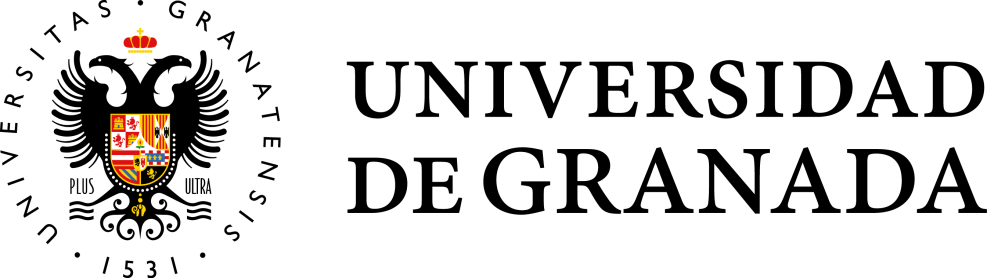 Firma responsable Centro de Gasto y selloFechaResponsable del Centro de GastoResponsable del Centro de GastoNombre1º  Apellido2º  ApellidoE-mailCentro de GastoCentro de GastoCódigoNombreDatos del usuario de la líneaDatos del usuario de la líneaNombre1º  Apellido2º  Apellido		DNIE-mail UGROtros datosOtros datosModelo dispositivo:Tarifa:Observaciones: